                                                             Date: Sep. 2017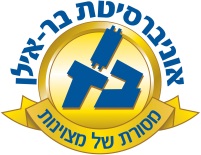 Course Name and Number:Hebrew -Ulpan level 106-025-01Type of course: LectureYear of Studies:  2017-2018    Semester:  Fall       credits: 2The courses objectives: Familiarity of the basics on the written and spoken Hebrew, day to day dialogs – speaking and reading.Understanding the basic syntax, establishing a basic vocabulary.Topics:Texts:Short dialogs and reading parts.Vocabulary:Personal PronounsQuestion words.Names of places.Numbers.The clock.ColorsWeek days.Grammar:Familiarity with nouns and adjectives.PrepositionsWriting sentences in the present tense.  Course requirementsPre-requisites Acquaintance with the Hebrew letters: basic writing and reading.Basic vocabulary Requirements/ Assignment/Tasks: Attendance.Home work. QuizzesGrade Components: Number 60% Final40% Quiz and attendance 